Rendering from within Crystal Reports Designer environment: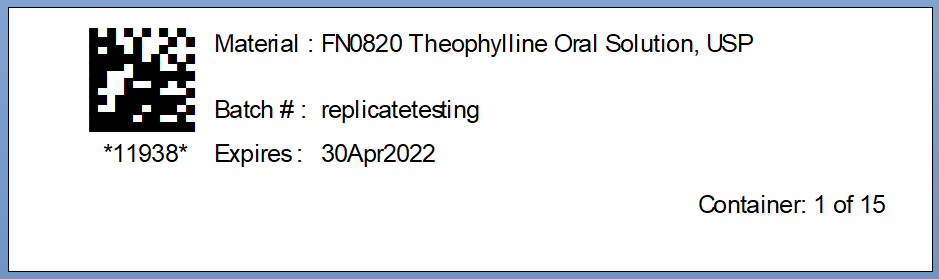 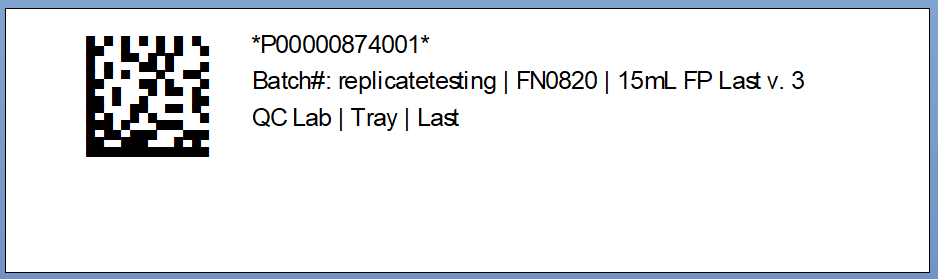 Rendering from with STARLiMS application environment (Crystal Reports “viewer”):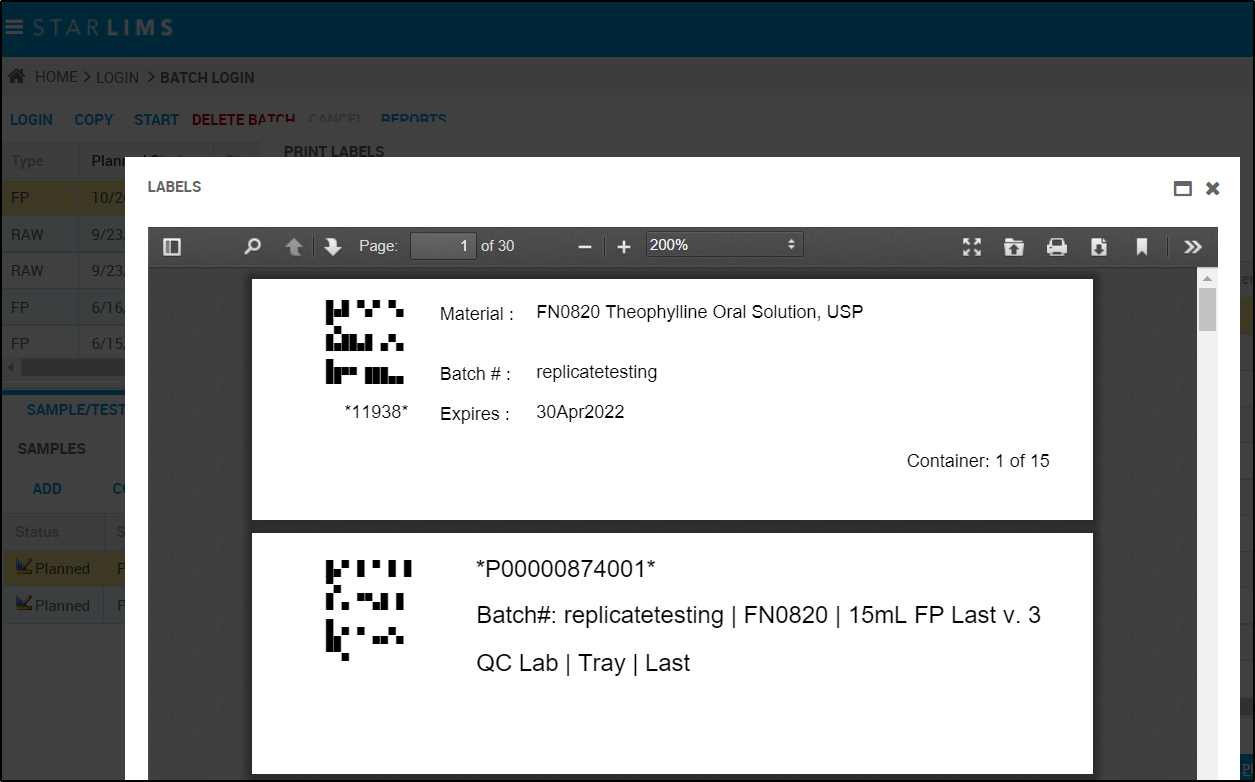 